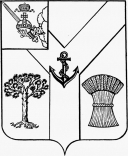 ПРЕДСТАВИТЕЛЬНОЕ СОБРАНИЕМЕЖДУРЕЧЕНСКОГО  МУНИЦИПАЛЬНОГО  ОКРУГАВОЛОГОДСКОЙ ОБЛАСТИРЕШЕНИЕот 26.03.2024 № 30        с.ШуйскоеО внесении изменений в решение от 28.02.2024 № 12 «Об утверждении Положения об оплате труда в органах местного самоуправления Междуреченского муниципального округа»Представительное Собрание округа РЕШИЛО:1.Внести в решение Представительного Собрания округа от 28 февраля 2024 года №  12 «Об утверждении Положения об оплате труда в органах местного самоуправления Междуреченского муниципального округа» следующие изменения:- Предложение второе абзаца второго подпункта 2.5.2. Положения об оплате труда в органах местного самоуправления Междуреченского муниципального округа (далее – Положение) исключить;- Приложение 2 к Положению изложить в новой редакции согласно Приложению к настоящему решению.2.Настоящее решение подлежит официальному опубликованию в газете «Междуречье», размещению на сайте Междуреченского муниципального округа в информационно-телекоммуникационной сети «Интернет» и распространяется на правоотношения, возникшие с 1 марта 2024 года.Приложениек решению от 26.03.2024 № 30«Приложение  2к Положению РАЗМЕРЫежемесячных надбавок к должностным окладам за особые условия муниципальной службы муниципальных служащих Междуреченского муниципального округаПредседатель  Представительного Собрания Междуреченского муниципального округа                                    Ю.М. БойнесГлава Междуреченскогомуниципального округа                                                                        А.А. Титов№п/пНаименование должностиРазмер ежемесячной надбавки в % к должностному окладу1.Первый заместитель главы округа, заместитель главы округа, управляющий делами, руководитель органа местного самоуправлениядо 100%2.Заместитель руководителя органа местного самоуправления, руководитель структурного подразделения в составе администрации округа, руководитель структурного подразделения в составе органа администрации округа, заместитель руководителя структурного подразделения в составе администрации округа, заместитель руководителя структурного подразделения в составе органа администрации округадо 60%3.Руководитель подразделения в составе структурного подразделения администрации округа, руководитель подразделения в составе органа администрации округа, помощник главы округа, помощник первого заместителя главы округа, консультант, старший инспектор, главный специалист, ведущий специалистдо 45%4.Специалист I категории, специалист II категории, специалист 30%